Please scan back for credit to:  lisa.davis2@ascension.org (Info must be completely filled out for credit)Fax: (205) 838-3518   Date:    February 27, 2018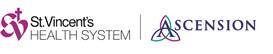  Inter-professional     Single Discipline   Date:    February 27, 2018 Inter-professional     Single Discipline               Attendance Roster“Anaphylaxis”            Attendance Roster“Anaphylaxis”Instructor:  
Dr. Amy CaJacobCredits:  1.00  Direct Sponsored   Jointly SponsoredInstructor:  
Dr. Amy CaJacobCredits:  1.00  Direct Sponsored   Jointly SponsoredPlease Check One:     St. Vincent’s Birmingham         St. Vincent’s Blount        St. Vincent’s Chilton                                         St. Vincent’s East              St. Vincent’s St. Clair      St. Vincent’s One Nineteen    External     Other:  Please Check One:     St. Vincent’s Birmingham         St. Vincent’s Blount        St. Vincent’s Chilton                                         St. Vincent’s East              St. Vincent’s St. Clair      St. Vincent’s One Nineteen    External     Other:  Please Check One:     St. Vincent’s Birmingham         St. Vincent’s Blount        St. Vincent’s Chilton                                         St. Vincent’s East              St. Vincent’s St. Clair      St. Vincent’s One Nineteen    External     Other:  Please Check One:     St. Vincent’s Birmingham         St. Vincent’s Blount        St. Vincent’s Chilton                                         St. Vincent’s East              St. Vincent’s St. Clair      St. Vincent’s One Nineteen    External     Other:  Please Check One:     St. Vincent’s Birmingham         St. Vincent’s Blount        St. Vincent’s Chilton                                         St. Vincent’s East              St. Vincent’s St. Clair      St. Vincent’s One Nineteen    External     Other:  Please Check One:     St. Vincent’s Birmingham         St. Vincent’s Blount        St. Vincent’s Chilton                                         St. Vincent’s East              St. Vincent’s St. Clair      St. Vincent’s One Nineteen    External     Other:  Name (Please Print)Hospital/Ministry/
BusinessHospital/Ministry/
Business(Pharmacy)DOB & NABP #(Pharmacy)DOB & NABP #Check That ApplyMD      DO     NP      PARN       Pharmacist      RPh    Pharmacy Tech   OT    PTSocial Worker  Student OtherMD      DO     NP      PARN       Pharmacist      RPh    Pharmacy Tech   OT    PTSocial Worker  Student OtherMD      DO     NP      PARN       Pharmacist      RPh    Pharmacy Tech   OT    PTSocial Worker  Student OtherMD      DO     NP      PARN       Pharmacist      RPh    Pharmacy Tech   OT    PTSocial Worker  Student OtherMD      DO     NP      PARN       Pharmacist      RPh    Pharmacy Tech   OT    PTSocial Worker  Student OtherMD      DO     NP      PARN       Pharmacist      RPh    Pharmacy Tech   OT    PTSocial Worker  Student OtherMD      DO     NP      PARN       Pharmacist      RPh    Pharmacy Tech   OT    PTSocial Worker  Student OtherMD      DO     NP      PARN       Pharmacist      RPh    Pharmacy Tech   OT    PTSocial Worker  Student OtherPhysicians: St. Vincent’s Health System is accredited by the Medical Association of the State of Alabama to provide continuing medical education for physicians.  Designation Statement: The St. Vincent’s Health System designates this live activity for a maximum of see above AMA PRA Category 1.00 Credit(s)™. Physicians should claim only the credit commensurate with the extent of their participation in the activity.Nurse:  Ascension Health is accredited as a provider of continuing nursing education by the American Nurses Credentialing Center’s Commission on Accreditation.   Provider Number: P0340.   This activity is approved for 1.0 Contact Hours continuing education. Pharmacists: The St. Vincent’s Health System is accredited by the Accreditation Council for Pharmacy Education as a provider of continuing pharmacy education. Completion of this knowledge-based activity provides for 1.0 contact hour (0.1 CEU) of continuing pharmacy education credit. 

Faculty/Course Director/Planners: STVHS has selected all faculty participating in this activity. It is the policy of STVHS that all CME/CE planning committees, faculty, authors, editors, and staff disclose relationships with commercial interests upon nomination or invitation of participation. Disclosure documents are reviewed for potential conflicts of interest and if relevant, they are resolved prior to confirmation of participation. Only those participants who have no conflict of interest or who agreed to an identified resolution process prior to their participation were involved in this activity. Physicians: St. Vincent’s Health System is accredited by the Medical Association of the State of Alabama to provide continuing medical education for physicians.  Designation Statement: The St. Vincent’s Health System designates this live activity for a maximum of see above AMA PRA Category 1.00 Credit(s)™. Physicians should claim only the credit commensurate with the extent of their participation in the activity.Nurse:  Ascension Health is accredited as a provider of continuing nursing education by the American Nurses Credentialing Center’s Commission on Accreditation.   Provider Number: P0340.   This activity is approved for 1.0 Contact Hours continuing education. Pharmacists: The St. Vincent’s Health System is accredited by the Accreditation Council for Pharmacy Education as a provider of continuing pharmacy education. Completion of this knowledge-based activity provides for 1.0 contact hour (0.1 CEU) of continuing pharmacy education credit. 

Faculty/Course Director/Planners: STVHS has selected all faculty participating in this activity. It is the policy of STVHS that all CME/CE planning committees, faculty, authors, editors, and staff disclose relationships with commercial interests upon nomination or invitation of participation. Disclosure documents are reviewed for potential conflicts of interest and if relevant, they are resolved prior to confirmation of participation. Only those participants who have no conflict of interest or who agreed to an identified resolution process prior to their participation were involved in this activity. Physicians: St. Vincent’s Health System is accredited by the Medical Association of the State of Alabama to provide continuing medical education for physicians.  Designation Statement: The St. Vincent’s Health System designates this live activity for a maximum of see above AMA PRA Category 1.00 Credit(s)™. Physicians should claim only the credit commensurate with the extent of their participation in the activity.Nurse:  Ascension Health is accredited as a provider of continuing nursing education by the American Nurses Credentialing Center’s Commission on Accreditation.   Provider Number: P0340.   This activity is approved for 1.0 Contact Hours continuing education. Pharmacists: The St. Vincent’s Health System is accredited by the Accreditation Council for Pharmacy Education as a provider of continuing pharmacy education. Completion of this knowledge-based activity provides for 1.0 contact hour (0.1 CEU) of continuing pharmacy education credit. 

Faculty/Course Director/Planners: STVHS has selected all faculty participating in this activity. It is the policy of STVHS that all CME/CE planning committees, faculty, authors, editors, and staff disclose relationships with commercial interests upon nomination or invitation of participation. Disclosure documents are reviewed for potential conflicts of interest and if relevant, they are resolved prior to confirmation of participation. Only those participants who have no conflict of interest or who agreed to an identified resolution process prior to their participation were involved in this activity. Physicians: St. Vincent’s Health System is accredited by the Medical Association of the State of Alabama to provide continuing medical education for physicians.  Designation Statement: The St. Vincent’s Health System designates this live activity for a maximum of see above AMA PRA Category 1.00 Credit(s)™. Physicians should claim only the credit commensurate with the extent of their participation in the activity.Nurse:  Ascension Health is accredited as a provider of continuing nursing education by the American Nurses Credentialing Center’s Commission on Accreditation.   Provider Number: P0340.   This activity is approved for 1.0 Contact Hours continuing education. Pharmacists: The St. Vincent’s Health System is accredited by the Accreditation Council for Pharmacy Education as a provider of continuing pharmacy education. Completion of this knowledge-based activity provides for 1.0 contact hour (0.1 CEU) of continuing pharmacy education credit. 

Faculty/Course Director/Planners: STVHS has selected all faculty participating in this activity. It is the policy of STVHS that all CME/CE planning committees, faculty, authors, editors, and staff disclose relationships with commercial interests upon nomination or invitation of participation. Disclosure documents are reviewed for potential conflicts of interest and if relevant, they are resolved prior to confirmation of participation. Only those participants who have no conflict of interest or who agreed to an identified resolution process prior to their participation were involved in this activity. Physicians: St. Vincent’s Health System is accredited by the Medical Association of the State of Alabama to provide continuing medical education for physicians.  Designation Statement: The St. Vincent’s Health System designates this live activity for a maximum of see above AMA PRA Category 1.00 Credit(s)™. Physicians should claim only the credit commensurate with the extent of their participation in the activity.Nurse:  Ascension Health is accredited as a provider of continuing nursing education by the American Nurses Credentialing Center’s Commission on Accreditation.   Provider Number: P0340.   This activity is approved for 1.0 Contact Hours continuing education. Pharmacists: The St. Vincent’s Health System is accredited by the Accreditation Council for Pharmacy Education as a provider of continuing pharmacy education. Completion of this knowledge-based activity provides for 1.0 contact hour (0.1 CEU) of continuing pharmacy education credit. 

Faculty/Course Director/Planners: STVHS has selected all faculty participating in this activity. It is the policy of STVHS that all CME/CE planning committees, faculty, authors, editors, and staff disclose relationships with commercial interests upon nomination or invitation of participation. Disclosure documents are reviewed for potential conflicts of interest and if relevant, they are resolved prior to confirmation of participation. Only those participants who have no conflict of interest or who agreed to an identified resolution process prior to their participation were involved in this activity. Physicians: St. Vincent’s Health System is accredited by the Medical Association of the State of Alabama to provide continuing medical education for physicians.  Designation Statement: The St. Vincent’s Health System designates this live activity for a maximum of see above AMA PRA Category 1.00 Credit(s)™. Physicians should claim only the credit commensurate with the extent of their participation in the activity.Nurse:  Ascension Health is accredited as a provider of continuing nursing education by the American Nurses Credentialing Center’s Commission on Accreditation.   Provider Number: P0340.   This activity is approved for 1.0 Contact Hours continuing education. Pharmacists: The St. Vincent’s Health System is accredited by the Accreditation Council for Pharmacy Education as a provider of continuing pharmacy education. Completion of this knowledge-based activity provides for 1.0 contact hour (0.1 CEU) of continuing pharmacy education credit. 

Faculty/Course Director/Planners: STVHS has selected all faculty participating in this activity. It is the policy of STVHS that all CME/CE planning committees, faculty, authors, editors, and staff disclose relationships with commercial interests upon nomination or invitation of participation. Disclosure documents are reviewed for potential conflicts of interest and if relevant, they are resolved prior to confirmation of participation. Only those participants who have no conflict of interest or who agreed to an identified resolution process prior to their participation were involved in this activity. 